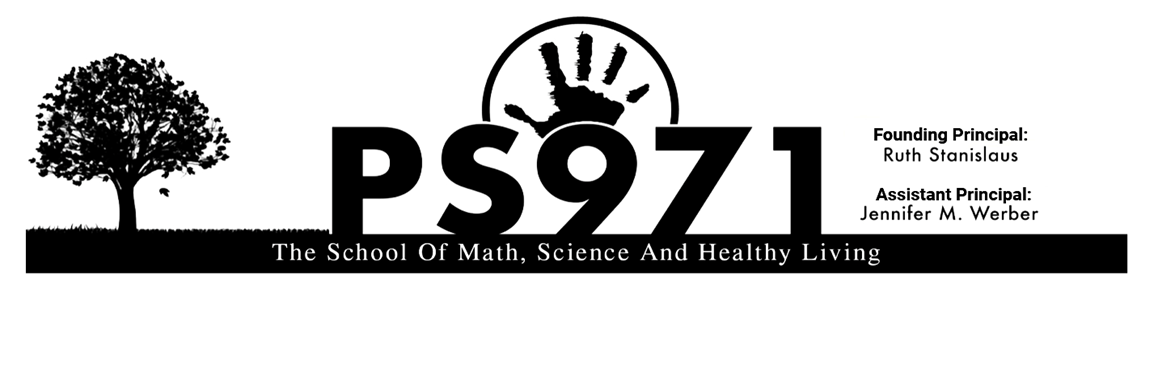 Dear‌ ‌PS‌ ‌971‌ ‌Families;‌ ‌ ‌Welcome‌ ‌Back!‌ ‌ ‌We‌ ‌know‌ ‌that‌ ‌many‌ ‌of‌ ‌you‌ ‌are‌ ‌excited‌ ‌about‌ ‌returning‌ ‌back‌ ‌to‌ ‌school,‌ ‌while‌ ‌some‌ ‌have‌ ‌feelings‌ ‌of‌ ‌concern,‌ ‌anxiety‌ ‌and‌ ‌being‌ ‌unsure‌ ‌about‌ ‌the‌ ‌potential‌ ‌risks.‌ ‌We‌ ‌want‌ ‌you‌ ‌to‌ ‌know‌ ‌that‌ ‌your‌ ‌child’s‌ ‌safety‌ ‌and‌ ‌well-being‌ ‌is‌ ‌our‌ ‌main‌ ‌concern.‌ ‌We‌ ‌also‌ ‌know‌ ‌that‌ ‌being‌ ‌in‌ ‌school‌ ‌is‌ ‌critical‌ ‌to‌ ‌our‌ ‌children’s‌ ‌growth‌ ‌and‌ ‌future‌ ‌success.‌ ‌As‌ ‌we‌ ‌eagerly‌ ‌await‌ ‌the‌ ‌return‌ ‌of‌ ‌our‌ ‌current‌ ‌students‌ ‌AND‌ ‌our‌ ‌new‌ ‌students‌ ‌this‌ ‌MONDAY‌ ‌SEPTEMBER‌ ‌13,‌ ‌2021,‌ ‌at‌ ‌8:10‌ ‌am.‌ ‌Please‌ ‌see‌ ‌below‌ ‌important‌ ‌information‌ ‌and‌ ‌an‌ ‌outline‌ ‌of‌ ‌what‌ ‌the‌ ‌MONTH‌ ‌OF‌ ‌‌SEPTEMBER‌ ‌will‌ ‌look‌ ‌like.‌ ‌Please‌ ‌always‌ ‌feel‌ ‌free‌ ‌to‌ ‌contact‌ ‌the‌ ‌office‌ ‌and‌ ‌speak‌ ‌with‌ ‌Mr.‌ ‌A,‌ ‌our‌ ‌parent‌ ‌coordinator.‌ ‌ ‌MONDAY‌ ‌SEPTEMBER‌ ‌6‌ ‌▪LABOR‌ ‌DAY:‌ ‌NO‌ ‌SCHOOL‌ ‌ ‌TUESDAY‌ ‌SEPTEMBER‌ ‌7‌ ‌▪ROSH‌ ‌HASHANNAH:‌ ‌NO‌ ‌SCHOOL‌ ‌ ‌WEDNESDAY‌ ‌SEPTEMBER‌ ‌8‌ ‌▪ROSH‌ ‌HASHANNAH:‌ ‌NO‌ ‌SCHOOL‌ ‌ ‌THURSDAY‌ ‌SEPTEMBER‌ ‌9‌ ‌▪STAFF‌ ‌RETURNS‌ ‌TO‌ ‌SCHOOL‌ ‌ ‌MONDAY‌ ‌SEPTEMBER‌ ‌13‌ ‌ ‌▪FIRST‌ ‌DAY‌‌ ‌-‌ ‌SCHOOL‌ ‌BEGINS‌ ‌FOR‌ ‌ALL‌ ‌K-5‌ ‌STUDENTS‌ ‌▪GRADE‌ ‌K‌ ‌–‌ ‌2‌ ‌–‌ ‌ARRIVAL‌ ‌WILL‌ ‌BE‌ ‌IN‌ ‌THE‌ ‌‌MULTI-PURPOSE‌‌ ‌‌ROOM‌ ‌AT‌ ‌8:10‌ ‌AM‌ ‌▪GRADES‌ ‌3‌ ‌–‌ ‌5‌ ‌-‌ ‌ARRIVAL‌ ‌WILL‌ ‌BE‌ ‌IN‌ ‌THE‌ ‌‌PLAYGROUND‌ ‌AT‌ ‌8:10‌ ‌AM‌ ‌▪DISMISSAL‌ ‌WILL‌ ‌BE‌ ‌2:30‌ ‌PM‌ ‌FOR‌ ‌ALL‌ ‌STUDENTS‌ ‌ ‌THURSDAY‌ ‌SEPTEMBER‌ ‌16‌ ‌▪YOM‌ ‌KIPPUR:‌ ‌NO‌ ‌SCHOOL‌ ‌ ‌MONDAY‌ ‌OCTOBER‌ ‌11‌ ‌▪INDIGENOUS‌ ‌PEOPLES‌ ‌DAY‌ ‌/‌ ‌ITALIAN‌ ‌HERITAGE‌ ‌DAY‌ ‌-‌ ‌NO‌ ‌SCHOOL‌ ‌ ‌ ‌ ‌DAILY‌ ‌BELL‌ ‌SCHEDULE:‌ ‌ ‌ ‌ ‌ ‌ ‌ ‌ ‌PLEASE‌ ‌BE‌ ‌SURE‌ ‌TO‌ ‌COMPLETE‌ ‌THE‌ ‌FOLLOWING‌ ‌PARENT‌ ‌FORMS:‌ ‌▪LUNCH‌ ‌FORM‌ ‌–‌ ‌‌ONE‌ ‌PER‌ ‌FAMILY‌‌ ‌‌(LUNCH‌ ‌FORMS‌ ‌ARE‌ ‌MANDATED‌ ‌TO‌ ‌BE‌ ‌COMPLETED.‌  ‌‌PARENTS‌ ‌WILL‌ ‌BE‌ ‌CHARGED‌ ‌FOR‌ ‌SCHOOL‌ ‌LUNCHES‌ ‌IF‌ ‌FORMS‌ ‌ARE‌ ‌NOT‌ ‌COMPLETED‌ ‌&‌ ‌TURNED‌ ‌IN‌ ‌ON‌ ‌TIME‌.)‌ ‌▪PARENT‌ ‌CONTACT‌ ‌FORM‌ ‌▪VIDEO‌ ‌/‌ ‌PHOTO‌ ‌SIGN‌ ‌OFF‌ ‌ ‌▪WALKING‌ ‌TRIP‌ ‌SIGN‌ ‌OFF‌ ‌▪WALKING‌ ‌HOME‌ ‌ALONE‌ ‌SIGN‌ ‌OFF‌ ‌(GRADE‌ ‌4‌ ‌&‌ ‌5‌ ‌ONLY)‌ ‌ ‌ ‌ ‌ ‌▪2‌ ‌BLUE‌ ‌CARD‌ ‌INFO‌ ‌▪CLASS‌ ‌SUPPLY‌ ‌LIST‌ ‌/‌ ‌TEACHER‌ ‌WELCOME‌ ‌LETTER‌ ‌▪PTA‌ ‌SIGN‌ ‌UP‌ ‌/‌ ‌COMMITTEE‌ ‌SIGN‌ ‌UP‌ ‌ ‌PARENT‌ ‌CONTACT‌ ‌FORM‌ ‌PARENT‌ ‌CONTACT‌ ‌FORM‌ ‌WILL‌ ‌BE‌ ‌KEPT‌ ‌IN‌ ‌CLASSROOM.‌ ‌PLEASE‌ ‌COMPLETE‌ ‌ALL‌ ‌AREAS‌ ‌BELOW.‌ ‌WE‌ ‌WILL‌ ‌BE‌ ‌SENDING‌ ‌ADDITIONAL‌ ‌FORMS‌ ‌HOME‌ ‌AGAIN‌ ‌IN‌ ‌DECEMBER‌ ‌&‌ ‌MARCH‌ ‌FOR‌ ‌UPDATES‌ ‌ ‌YOU‌ ‌WILL‌ ‌BE‌ ‌AUTOMATICALLY‌ ‌ENROLLED‌ ‌IN‌ ‌THE‌ ‌“REMIND‌ ‌APP”‌ ‌FOR‌ ‌PS971‌ ‌ ‌CHILD_______________________________‌    ‌CLASS‌ ‌___________‌ ‌TEACHER____________________‌ ‌ ‌Address____________________________________________________________________‌_________‌ ‌ ‌PARENT‌ ‌(mother)‌ ‌_______________________________‌  ‌cell‌ ‌#________________________________‌ ‌ ‌Email______________________________________________________________________‌_________‌ ‌ ‌Occupation_________________‌                           ‌Availability‌ ‌(circle‌ ‌one)‌ ‌Morning‌ ‌/‌ ‌Afternoon‌ ‌/‌ ‌Evening‌ ‌ ‌PARENT‌ ‌(father)‌ ‌________________________________‌  ‌cell‌ ‌#________________________________‌ ‌ ‌Email______________________________________________________________________‌_________‌ ‌ ‌Occupation_________________‌                           ‌Availability‌ ‌(circle‌ ‌one)‌ ‌Morning‌ ‌/‌ ‌Afternoon‌ ‌/‌ ‌Evening‌ ‌ ‌GUARDIAN_____________________________________‌ ‌cell‌ ‌#‌ ‌________________________________‌ ‌ ‌Email__________________________________________________________ ‌ ‌ ‌Occupation_________________‌                           ‌Availability‌ ‌(circle‌ ‌one)‌ ‌Morning‌ ‌/‌ ‌Afternoon‌ ‌/‌ ‌Evening‌ ‌ ‌PERSONS‌ ‌LISTED‌ ‌ON‌ ‌BLUE‌ ‌CARD‌ ‌AND‌ ‌CONTACT‌ ‌FORM‌ ‌WILL‌ ‌BE‌ ‌ALLOWED‌ ‌TO‌ ‌PICK‌ ‌YOUR‌ ‌CHILD‌ ‌UP-NOEXCEPTIONS‌ ‌NAME____________________________‌ ‌RELATIONSHIP_______________________‌ ‌CELL/PHONE__________________‌ ‌ ‌NAME____________________________‌ ‌RELATIONSHIP_______________________‌ ‌CELL/PHONE__________________‌ ‌ ‌NAME____________________________‌ ‌RELATIONSHIP_______________________‌ ‌CELL/PHONE__________________‌ ‌ ‌NAME____________________________‌ ‌RELATIONSHIP_______________________‌ ‌CELL/PHONE__________________‌ ‌ ‌ ‌PTA‌  ‌/‌ ‌COMMITTEE‌ ‌SIGN‌ ‌UP‌ ‌ ‌CONTACT‌ ‌INFORMATION‌ ‌ ‌NAME__________________________‌ ‌ADDRESS‌ ‌___________________________________________‌ ‌ ‌PHONE/CELL‌ ‌____________________‌ ‌EMAIL______________________________________________‌ ‌ ‌CHILD‌ ‌________________________‌  ‌CLASS__________‌ ‌TEACHER______________________________‌ ‌ ‌WHEN‌ ‌ARE‌ ‌YOU‌ ‌AVAILBLE‌ ‌FOR‌ ‌PTA‌ ‌MEETINGS?‌ ‌CHECK‌ ‌ONE‌ ‌/‌ ‌WRITE‌ ‌DAYS‌ ‌ ‌MORNINGS‌ ‌_______‌    ‌AFTERNOONS‌ ‌________‌  ‌EVENINGS‌ ‌________‌ ‌DAYS‌ ‌M-F‌ ‌ ‌WHAT‌ ‌TYPES‌ ‌OF‌ ‌WORKSHOPS‌ ‌WOULD‌ ‌YOU‌ ‌LIKE‌ ‌TO‌ ‌SEE?‌ ‌ ‌ ‌TESTING____‌   ‌HOMEWORK‌ ‌HELP‌ ‌____‌    ‌MATH‌ ‌/‌ ‌ELA_____‌  ‌English‌ ‌as‌ ‌a‌ ‌New‌ ‌Language‌ ‌ENL____‌ ‌ ‌HEALTH‌ ‌EATING_____‌  ‌ARTS‌ ‌&‌ ‌CRAFTS‌ ‌_____‌  ‌COOKING______‌  ‌FITNESS‌ ‌______‌ ‌FINANCES_______‌ ‌ ‌ ‌ ‌COMMUNITY‌ ‌SERVICES_______‌  ‌LEGAL‌ ‌SERVICES‌ ‌_________‌  ‌NYC‌ ‌EDUCATION‌ ‌SERVICES__________‌ ‌ ‌OTHER‌ ‌____________________‌  ‌OTHER‌ ‌____________________‌  ‌OTHER‌ ‌____________________‌ ‌ ‌ ‌WHAT‌ ‌COMMITTEES‌ ‌ARE‌ ‌YOU‌ ‌INTERESTING‌ ‌IN‌ ‌JOINING?‌ ‌ ‌ ‌ ‌ ‌ ‌ ‌ ‌ ‌ ‌ ‌ ‌ ‌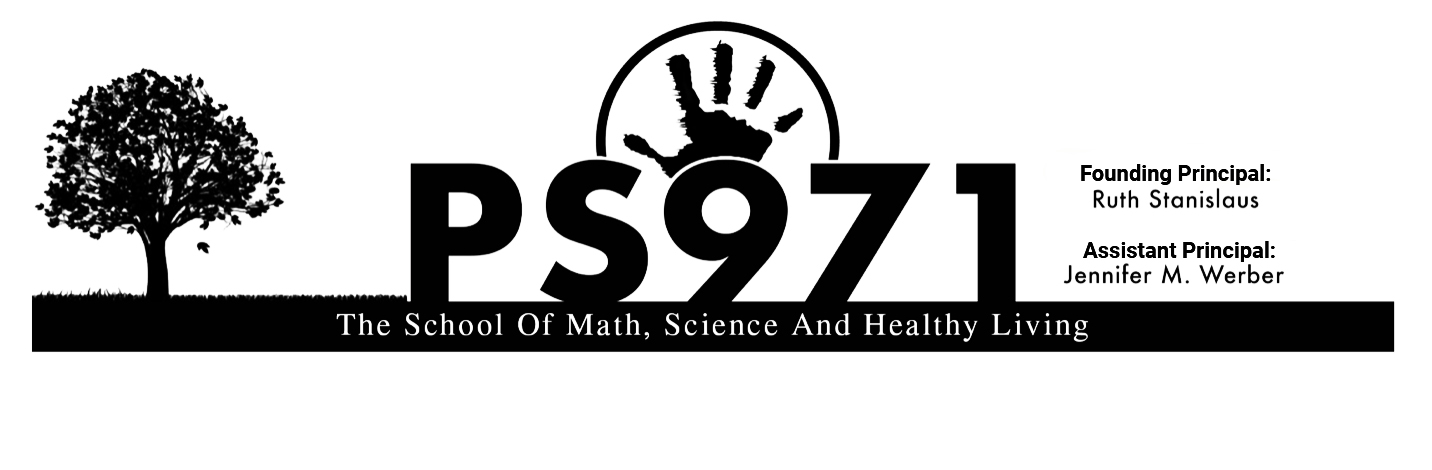 YEAR‌ ‌LONG‌ ‌-‌ ‌WALKING‌ ‌TRIP‌ ‌CONSENT‌ ‌FORM‌ ‌‌2021-2022‌ ‌ ‌DURING‌ ‌THE‌ ‌SCHOOL‌ ‌YEAR,‌ ‌CLASSES‌ ‌WILL‌ ‌BE‌ ‌TAKING‌ ‌RANDOM‌ ‌NEIGHBORHOOD‌ ‌/‌ ‌COMMUNITY‌ ‌WALKS.‌  ‌PLEASE‌ ‌COMPLETE‌ ‌THIS‌ ‌FORM‌ ‌BELOW‌ ‌FOR‌ ‌THE‌ ‌CLASSROOM‌ ‌TEACHER.‌ ‌ ‌ ‌STUDENT‌ ‌____________________________‌  ‌CLASS‌ ‌_____________‌ ‌TEACHER___________________‌ ‌ ‌I,‌ ‌________________________‌ ‌GIVE‌ ‌PERMISSION‌ ‌FOR‌ ‌MY‌ ‌SON/DAUGHTER‌ ‌TO‌ ‌PARTICIPATE‌ ‌IN‌ ‌ALL‌ ‌ ‌ ‌YEAR‌ ‌LONG‌ ‌COMMUNITY‌ ‌WALKING‌ ‌TRIPS.‌  ‌I‌ ‌UNDERSTAND‌ ‌THESE‌ ‌ARE‌ ‌ONLY‌ ‌WALKING‌ ‌TRIPS‌ ‌AND‌ ‌ ‌ ‌INVOLVE‌ ‌NO‌ ‌TRANSPORTATION.‌ ‌ ‌____________________________________________‌ ‌_____________________________________‌ ‌‌ ‌ ‌ ‌ ‌ ‌ ‌ ‌PARENT‌ ‌SIGN_____________________________ ‌DATE____________‌ ‌ ‌ ‌ ‌ ‌ ‌ ‌ ‌ ‌ ‌GRADE‌ ‌4‌ ‌&‌ ‌5‌ ‌WALK‌ ‌HOME‌ ‌PERMISSION‌ ‌‌2021-2022‌ ‌ ‌FOR‌ ‌971‌ ‌DAILY‌ ‌DISMISSAL,‌ ‌AFTER‌ ‌SCHOOL‌ ‌EVENTS‌ ‌&‌ ‌ALL‌ ‌971‌ ‌AFTER‌ ‌SCHOOL‌ ‌PROGRAMS‌ ‌ ‌WEDNESDAYS,‌ ‌THURSDAYS‌ ‌OR‌ ‌FRIDAYS‌ ‌ ‌Any‌ ‌student‌ ‌in‌ ‌‌our‌ ‌grades‌ ‌four‌ ‌and‌ ‌five‌‌ ‌(ONLY)‌ ‌who‌ ‌are‌ ‌allowed‌ ‌to‌ ‌walk‌ ‌home‌ ‌without‌ ‌Adult‌ ‌supervision‌ ‌must‌ ‌be‌ ‌given‌ ‌written‌ ‌consent‌ ‌by‌ ‌their‌ ‌parent‌ ‌or‌ ‌legal‌ ‌guardian.‌ ‌Please‌ ‌complete‌ ‌the‌ ‌form‌ ‌below‌ ‌and‌ ‌return‌ ‌to‌ ‌the‌ ‌main‌ ‌office.‌ ‌Also,‌ ‌throughout‌ ‌the‌ ‌school‌ ‌year‌ ‌we‌ ‌have‌ ‌PS‌ ‌971‌ ‌After‌ ‌School‌ ‌sessions‌ ‌that‌ ‌may‌ ‌end‌ ‌either‌ ‌at‌ ‌3:35‌ ‌pm‌ ‌OR‌ ‌4:00‌ ‌pm‌ ‌in‌ ‌addition‌ ‌to‌ ‌extended‌ ‌field‌ ‌trips‌ ‌including‌ ‌our‌ ‌grade‌ ‌5‌ ‌OVERNIGHT.‌ ‌You‌ ‌may‌ ‌also‌ ‌consent‌ ‌for‌ ‌your‌ ‌child‌ ‌to‌ ‌walk‌ ‌home‌ ‌after‌ ‌2:30‌ ‌dismissal‌ ‌during‌ ‌these‌ ‌times.‌ ‌ ‌Please‌ ‌be‌ ‌reminded‌ ‌that‌ ‌children‌ ‌will‌ ‌only‌ ‌be‌ ‌released‌ ‌to‌ ‌adults‌ ‌on‌ ‌the‌ ‌BLUE‌ ‌CARDS.‌ ‌If‌ ‌parents‌ ‌would‌ ‌like‌ ‌to‌ ‌write‌ ‌additional‌ ‌names‌ ‌to‌ ‌the‌ ‌blue‌ ‌card,‌ ‌you‌ ‌must‌ ‌come‌ ‌into‌ ‌the‌ ‌main‌ ‌office‌ ‌in‌ ‌person.‌GRADE‌ ‌4‌ ‌&‌ ‌5‌ ‌STUDENTS‌ ‌ARE‌ ‌NOT‌ ‌PERMITTED‌ ‌TO‌ ‌ESCORT‌ ‌YOUNGER‌ ‌SIBLINGS‌ ‌HOME‌ ‌ALONE.‌ ‌‌●I‌ ‌GIVE‌ ‌MY‌ ‌CHILD‌ ‌________________________________‌ ‌OF‌ ‌CLASS‌ ‌_____________‌ ‌PERMISSION‌ ‌ ‌ ‌TO‌ ‌WALK‌ ‌HOME‌ ‌‌WITHOUT‌‌ ‌ADULT‌ ‌SUPERVISION‌ ‌AT‌ ‌2:30‌ ‌PM‌ ‌DISMISSAL‌ ‌TIME.‌ ‌THIS‌ ‌MAY‌ ‌ALSO‌ ‌ ‌INCLUDE‌ ‌WALKING‌ ‌HOME‌ ‌‌WITHOUT‌‌ ‌ADULT‌ ‌SUPERVISION‌ ‌AT‌ ‌THE‌ ‌END‌ ‌OF‌ ‌A‌ ‌PS‌ ‌971‌ ‌AFTER‌ ‌ ‌ ‌SCHOOL‌ ‌PROGRAM,‌ ‌A‌ ‌PS‌ ‌971‌ ‌SCHOOL‌ ‌FIELD‌ ‌TRIP‌ ‌OR‌ ‌A‌ ‌PS‌ ‌971‌ ‌SCHOOL‌ ‌EVENT‌ ‌______‌ ‌/‌ ‌_______‌ ‌         ‌(YES)‌    ‌/‌      ‌(NO)‌ ‌ ‌ ‌PARENT‌ ‌SIGN:____________________________‌ ‌CONTACT‌ ‌NUMBER___________________________‌ ‌ ‌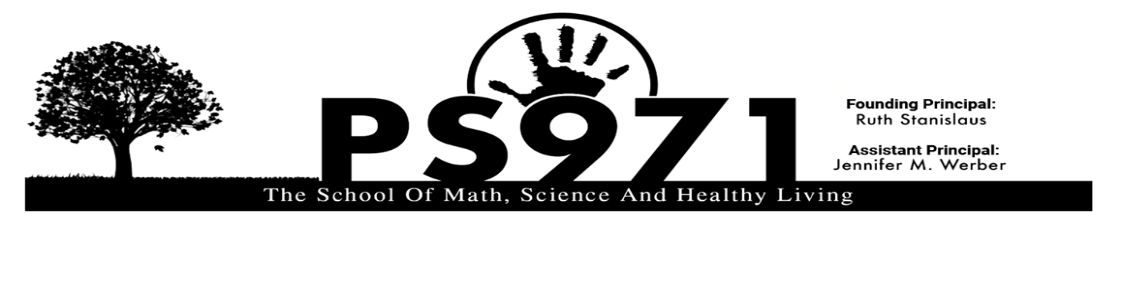  ‌ ‌ ‌ ‌“971‌ ‌PARENT‌ ‌POINTS”/‌ ‌“FRIENDS‌ ‌OF‌ ‌971”‌ ‌PRIZES‌ ‌POINTS‌ ‌PRIZES‌ ‌POINTS‌ ‌PRIZES‌ ‌POINTS‌ ‌PRIZ   Announcing:‌ ‌‌971‌ ‌“PARENT‌ ‌POINTS”‌ ‌&‌ ‌“FRIENDS‌ ‌OF‌ ‌971”‌ ‌How‌ ‌does‌ ‌the‌ ‌“971‌ ‌PARENT‌ ‌POINTS”‌ ‌program‌ ‌work?‌ ‌oAttend‌ ‌the‌ ‌list‌ ‌of‌ ‌events‌ ‌that‌ ‌take‌ ‌place‌ ‌at‌ ‌971‌ ‌and‌ ‌each‌ ‌family‌ ‌will‌ ‌receive‌ ‌“Parent‌ ‌Points”‌ ‌as‌ ‌a‌ ‌family‌ ‌for‌ ‌attending‌ ‌oEach‌ ‌event‌ ‌is‌ ‌assigned‌ ‌a‌ ‌certain‌ ‌number‌ ‌of‌ ‌points‌ ‌oIn‌ ‌December&‌ ‌May,‌ ‌at‌ ‌our‌ ‌holiday‌ ‌&‌ ‌spring‌ ‌concert,‌ ‌the‌ ‌TOP‌ ‌TEN‌ ‌families‌ ‌with‌ ‌the‌ ‌most‌ ‌points‌ ‌will‌ ‌be‌ ‌announced‌ ‌and‌ ‌receive‌ ‌a‌ ‌special‌ ‌prize‌ ‌ ‌ ‌Families‌ ‌will‌ ‌be‌ ‌responsible‌ ‌for‌ ‌handing‌ ‌in‌ ‌your‌ ‌attendance‌ ‌slip‌ ‌at‌ ‌the‌ ‌end‌ ‌of‌ ‌the‌ ‌event‌ ‌to‌ ‌Mr.‌ ‌A,‌ ‌our‌ ‌parent‌ ‌coordinator‌ ‌as‌ ‌proof‌ ‌of‌ ‌attendance‌ ‌oAttendance‌ ‌slips‌ ‌can‌ ‌be‌ ‌obtained‌ ‌at‌ ‌each‌ ‌event‌ ‌as‌ ‌you‌ ‌sign‌ ‌in‌ ‌oAttendance‌ ‌slips‌ ‌must‌ ‌be‌ ‌completed‌ ‌with‌ ‌student’s‌ ‌name,‌ ‌class‌ ‌and‌ ‌contact‌ ‌number‌ ‌oFamilies‌ ‌can‌ ‌only‌ ‌receive‌ ‌ONE‌ ‌set‌ ‌of‌ ‌points‌ ‌for‌ ‌each‌ ‌event‌ ‌&‌ ‌points‌ ‌are‌ ‌given‌ ‌per‌ ‌FAMILY‌ ‌NOT‌ ‌individuals‌ ‌and‌ ‌NOT‌ ‌for‌ ‌individual‌ ‌students‌ ‌oAll‌ ‌points‌ ‌will‌ ‌be‌ ‌tracked‌ ‌throughout‌ ‌the‌ ‌school‌ ‌year‌ ‌by‌ ‌the‌ ‌school‌ ‌ ‌ ‌How‌ ‌does‌ ‌the‌ ‌“FRIENDS‌ ‌OF‌ ‌971”‌ ‌program‌ ‌work?‌ ‌Whenever‌ ‌you‌ ‌see‌ ‌a‌ ‌“FRIENDS‌ ‌OF‌ ‌971”‌ ‌poster‌ ‌in‌ ‌a‌ ‌local‌ ‌storefront‌ ‌or‌ ‌business‌ ‌window,‌ ‌that‌ ‌means‌ ‌they‌ ‌are‌ ‌a‌ ‌“FRIEND‌ ‌OF‌ ‌971”and‌ ‌support‌ ‌our‌ ‌learning‌ ‌community‌ ‌A‌ ‌list‌ ‌of‌ ‌supporters‌ ‌will‌ ‌also‌ ‌be‌ ‌in‌ ‌our‌ ‌soon‌ ‌to‌ ‌come‌ ‌“Parent‌ ‌Handbook”‌ ‌971‌ ‌believes‌ ‌in‌ ‌“ONE‌ ‌SUPPORT‌ ‌ONE‌ ‌COMMUNITY”‌ ‌and‌ ‌encourages‌ ‌you‌ ‌to‌ ‌shop‌ ‌in‌ ‌our‌ ‌surrounding‌ ‌local‌ ‌businesses‌ ‌and‌ ‌organizations‌ ‌We‌ ‌have‌ ‌some‌ ‌great‌ ‌and‌ ‌exciting‌ ‌programs‌ ‌for‌ ‌you‌ ‌all‌ ‌this‌ ‌year‌ ‌and‌ ‌hope‌ ‌you‌ ‌will‌ ‌participate!‌ ‌Any‌ ‌ ‌questions,‌ ‌please‌ ‌feel‌ ‌free‌ ‌to‌ ‌call‌ ‌Mr.‌ ‌A,‌ ‌our‌ ‌parent‌ ‌coordinator‌ ‌at‌ ‌718-765-2243‌ ‌ ‌                                                  Thanks‌ ‌so‌ ‌much,‌ ‌Ms.‌ ‌Ruth‌ ‌ ‌ ‌ ‌ ‌ ‌‌ ‌歡‌迎‌所‌有‌971‌小‌學‌的‌家‌庭‌，‌ ‌ ‌親‌愛‌的‌家‌長‌，‌我‌們‌知‌道‌你‌们‌中‌許‌多‌人‌對‌重‌返‌學‌校‌感‌到‌興‌奮,‌雖‌然‌有‌些‌胆‌心,‌焦‌虑‌和‌不‌确‌定‌潜‌在‌风‌險.‌ ‌我‌们‌希‌望‌您‌知‌道‌您‌的‌孩‌子‌的‌安‌全‌和‌安‌康‌是‌我‌們‌的‌主‌要‌关‌注‌点,‌我‌們‌也‌知‌道‌上‌學‌對‌我‌們‌孩‌子‌的‌成‌長‌和‌未‌來‌的‌成‌功‌是‌最‌关‌重‌要.‌ ‌我‌們‌急‌切‌地‌等‌待‌着‌我‌們‌在‌校‌生‌和‌我‌們‌新‌的‌學‌生‌在‌9‌月‌13‌日‌ ‌星‌期‌一,‌到‌來‌學‌校,‌ ‌是‌在‌早‌上‌8:10‌分‌ ‌請‌参‌閱‌以‌下‌重‌要‌信‌息‌和‌9‌月‌份‌的‌大‌致‌情‌况,‌如‌有‌任‌何‌疑‌問‌請‌隨‌時‌联‌系‌家‌長‌專‌員‌Mr.‌ ‌A,‌ ‌ ‌ ‌9‌月‌6‌日‌ ‌星‌期‌一‌ ‌▪勞‌工‌節‌：‌ ‌學‌校‌放‌假‌ ‌ ‌9‌月‌7‌日‌ ‌星‌期‌二‌ ‌▪ROSH‌ ‌HASHANNAH:‌ ‌學‌校‌放‌假‌ ‌9‌月‌8‌日‌ ‌星‌期‌三‌ ‌ROSH‌ ‌HASHANNAH:‌ ‌學‌校‌放‌假‌ ‌9‌月‌9‌日‌ ‌星‌期‌四‌ ‌▪教‌師‌和‌職‌員‌回‌校‌凖‌備‌ ‌▪9‌月‌13‌日‌ ‌星‌期‌一‌ ‌▪第‌一‌天‌-‌所‌有‌K-5‌學‌生‌開‌學‌了‌ ‌▪K-2‌年‌級‌-‌ ‌學‌生‌到‌達‌8:10AM‌ ‌在‌多‌功‌能‌室‌MULTI-PURPOSE‌ ‌ROOM‌ ‌▪3-5‌年‌級‌-‌ ‌學‌坐‌到‌達‌8:10AM‌在‌外‌面‌操‌場‌PLAYGROUND‌ ‌▪下‌課‌時‌間‌-‌所‌有‌學‌生‌在‌下‌午‌2:30PM‌ ‌▪9‌月‌16‌日‌ ‌星‌期‌四‌ ‌▪YOM‌ ‌KIPPUR‌ ‌猶‌太‌節‌日,‌ ‌學‌校‌放‌假‌ ‌▪10‌月‌11‌日‌ ‌星‌期‌一‌ ‌▪INDIGENOUS‌ ‌PEOPLES‌ ‌DAY/ITALIAN‌ ‌HERITAGE‌ ‌DAY-‌學‌校‌放‌假‌ ‌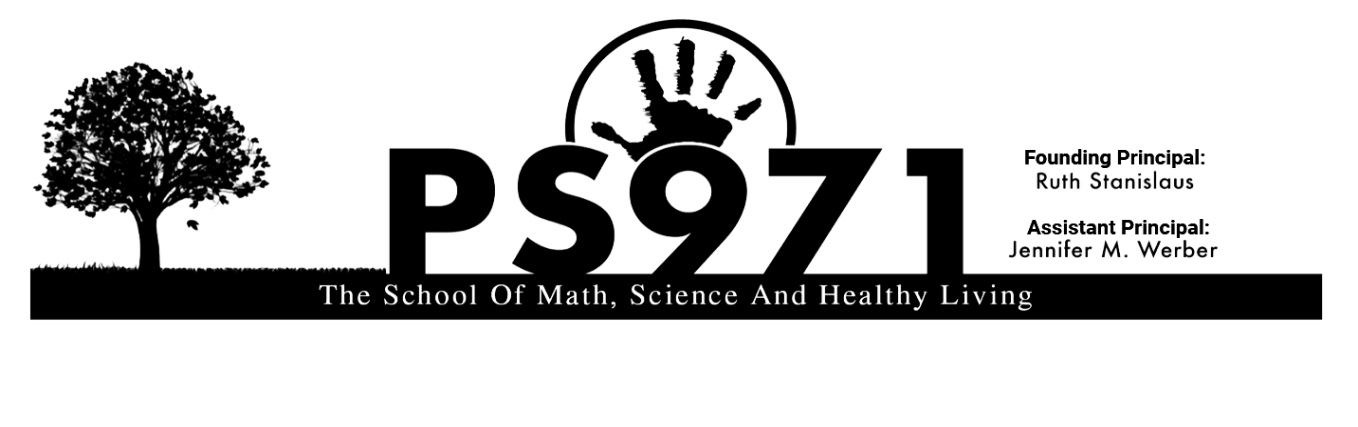  ‌每‌天‌上‌課‌時‌間‌表:‌ ‌ ‌ ‌ ‌ ‌請‌家‌長‌填‌妥‌以‌下‌表‌格‌ ‌ ‌ ‌ ‌▪申‌請‌午‌膳‌表‌格‌-‌ ‌每‌個‌家‌庭‌只‌須‌填‌一‌份‌(申‌請‌午‌膳‌表‌格‌必‌須‌填‌妥‌並‌準‌時‌交‌回‌，‌否‌則‌學‌生‌可‌能‌須‌要‌付‌款‌才‌可‌享‌用‌學‌校‌午‌膳)‌ ‌▪家‌長‌聯‌絡‌表‌格‌ ‌▪影‌片‌／‌相‌片‌同‌意‌表‌格‌ ‌▪社‌區‌參‌觀‌同‌意‌表‌格‌ ‌▪下‌課‌步‌行‌回‌家‌(只‌是‌四‌-‌五‌年‌級)‌ ‌▪2‌ ‌張‌藍‌卡‌ ‌▪購‌買‌班‌別‌用‌品‌項‌目‌通‌知‌／‌老‌師‌歡‌迎‌信‌ ‌▪家‌長‌教‌師‌會‌／‌委‌員‌會‌參‌與‌表‌格‌ ‌ ‌ ‌ ‌ ‌ ‌ ‌  ‌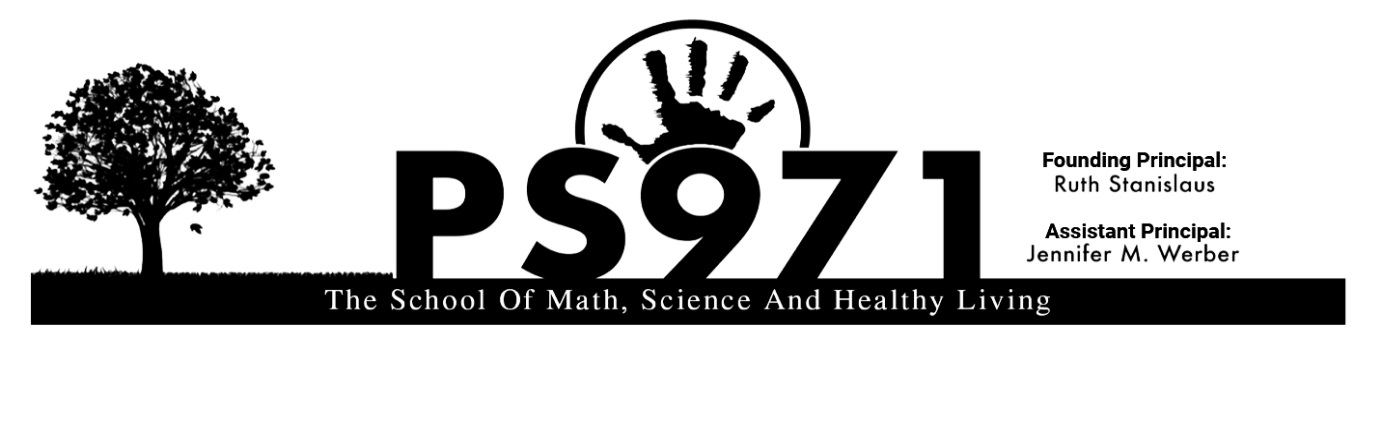                      家‌長‌聯‌絡‌表‌ ‌家‌長‌聯‌絡‌表‌將‌存‌放‌在‌學‌生‌的‌班‌房‌裡。‌請‌填‌妥‌以‌下‌所‌有‌項‌目。‌若‌您‌須‌更‌改‌您‌的‌聯‌絡‌電‌話‌，‌請‌務‌必‌通‌知‌我‌們。‌ ‌請‌您‌將‌自‌動‌加‌入‌PS971‌的”‌REMIND‌ ‌APP”‌提‌醒‌應‌用‌程‌序‌ ‌學‌生‌名‌字‌‌_________________________‌   ‌‌班‌別‌ ‌___________‌   ‌老‌師‌‌____________________‌ ‌ ‌住‌址‌__________________________________________________________________________‌___‌ ‌ ‌家‌長‌ ‌(母‌親‌名‌字)‌‌ ‌_____________________________‌ ‌‌手‌提‌#__________________________‌ ‌ ‌電‌郵‌：‌_________________________________________________________________________‌ ‌ ‌職‌業‌：‌‌_____________________‌ ‌‌您‌可‌配‌合‌的‌時‌間‌：‌ ‌(請‌選‌擇‌一‌項)‌  ‌早‌上‌ ‌/‌ ‌下‌午‌/‌ ‌晚‌上‌ ‌ ‌家‌長‌‌(‌父‌親‌名‌字‌)‌ ‌______________________________‌ ‌‌手‌提‌#‌________________________________‌ ‌ ‌電‌郵‌：‌_________________________________________________________________________‌ ‌ ‌職‌業‌：‌‌_____________________‌ ‌‌您‌可‌配‌合‌的‌時‌間‌：‌ ‌(請‌選‌擇‌一‌項)‌  ‌早‌上‌ ‌/‌ ‌下‌午‌/‌ ‌晚‌上‌ ‌ ‌監‌護‌人‌：‌‌_____________________________________‌ ‌‌手‌提‌#‌ ‌________________________________‌ ‌ ‌電‌郵‌：‌__________________________________________________________________________‌_‌ ‌ ‌職‌業‌：‌‌_____________________‌ ‌‌您‌可‌配‌合‌的‌時‌間‌：‌ ‌(請‌選‌擇‌一‌項)‌  ‌早‌上‌ ‌/‌ ‌下‌午‌/‌ ‌晚‌上‌ ‌ ‌ ‌ ‌ ‌請‌列‌出‌所‌有‌您‌允‌許‌接‌送‌您‌小‌孩‌人‌士‌的‌名‌字。‌學‌校‌只‌容‌許‌藍‌卡‌或‌這‌張‌聯‌絡‌表‌上‌列‌出‌的‌人‌士‌接‌送‌您‌小‌孩。‌不‌設‌例‌外。‌ ‌ ‌名‌字‌‌____________________________‌ ‌‌關‌係‌‌______________________‌  ‌‌家‌/‌手‌提‌電‌話‌‌__________________‌ ‌ ‌名‌字‌‌____________________________‌ ‌‌關‌係‌‌______________________‌  ‌‌家‌/‌手‌提‌電‌話‌‌__________________‌ ‌ ‌名‌字‌‌____________________________‌ ‌‌關‌係‌‌______________________‌  ‌‌家‌/‌手‌提‌電‌話‌‌______________‌ ‌ ‌ ‌ ‌ ‌ ‌ ‌ ‌ ‌ ‌                    PTA‌家‌長‌教‌師‌會‌‌  ‌/‌ ‌‌委‌員‌參‌加‌表‌格‌ ‌ ‌聯‌絡‌資‌料‌ ‌ ‌名‌字‌‌__________________________‌ ‌‌住‌址‌ ‌___________________________________________‌ ‌ ‌家‌/‌手‌提‌電‌話‌‌____________________‌  ‌‌電‌郵‌______________________________________________‌ ‌ ‌小‌孩‌名‌字‌ ‌________________________‌  ‌班‌別‌__________‌ ‌老‌師‌______________________________‌ ‌ ‌您‌哪‌一‌天‌有‌空‌出‌席‌家‌長‌教‌師‌會‌會‌議？‌‌ ‌‌請‌選‌擇‌一‌項‌時‌間‌並‌填‌寫‌週‌一‌至‌週‌五‌的‌其‌中‌的‌一‌天‌ ‌ ‌早‌上‌ ‌_______‌    ‌下‌午‌ ‌________‌   ‌黃‌昏‌／‌晚‌上‌________‌‌                  ‌‌週‌一‌至‌週‌五‌‌ ‌________‌ ‌ ‌您‌希‌望‌我‌們‌舉‌辦‌哪‌一‌類‌的‌工‌作‌坊？‌ ‌ ‌ ‌考‌試‌____‌       ‌功‌課‌幫‌忙‌ ‌____‌        ‌數‌學‌ ‌/‌ ‌英‌語‌_____‌      ‌英‌語‌為‌新‌語‌言‌ ‌ENL____‌ ‌ ‌ ‌ ‌ 健‌康‌飲‌食‌_____‌     ‌美‌術‌／‌手‌工‌藝‌ ‌_____‌      ‌烹‌飪‌______‌  ‌身‌體‌素‌質‌______‌  ‌理‌財‌_______‌ ‌ ‌社‌區‌服‌務‌_______‌  ‌法‌律‌服‌務‌ ‌_________‌  ‌紐‌約‌市‌教‌育‌ ‌服‌務‌__________‌ ‌ ‌其‌他‌ ‌____________________‌  ‌其‌他‌ ‌____________________‌ ‌其‌他‌____________________‌ ‌ ‌ ‌您‌想‌成‌為‌哪‌一‌方‌面‌的‌委‌員？‌ ‌__________________________________________________________________________________________________________________________________________________________________________________________________________________________________________ ‌ ‌ ‌ ‌ ‌ ‌ ‌         2021‌年‌－‌2022‌年‌度‌社‌區‌步‌行‌同‌意‌書‌ ‌ ‌學‌年‌期‌間,‌ ‌我‌們‌將‌會‌帶‌學‌生‌參‌觀‌不‌同‌的‌社‌區。‌  ‌請‌填‌妥‌以‌下‌同‌意‌書‌並‌交‌回‌班‌老‌師。‌ ‌ ‌ ‌學‌生‌ ‌____________________________‌ ‌班‌別‌ ‌_____________‌  ‌老‌師‌___________________‌ ‌ ‌ ‌我,‌ ‌________________________‌ ‌同‌意‌授‌權‌蔽‌兒‌子‌／‌女‌兒‌參‌與‌今‌年‌所‌有‌的‌社‌區‌步‌行‌活‌動。‌ ‌ ‌我‌清‌楚‌明‌白‌這‌是‌一‌個‌步‌行‌活‌動‌，‌並‌不‌包‌括‌乘‌搭‌任‌何‌交‌通‌工‌具。‌ ‌ ‌ ‌___________________________‌    ‌_____________________________________‌ ‌家‌長‌簽‌名‌  ‌日‌期‌ ‌ ‌ ‌ ‌ ‌ ‌ ‌ ‌ ‌ ‌ ‌ ‌ ‌ ‌ ‌ ‌ ‌ ‌ ‌ ‌ ‌ ‌ ‌ ‌          GRADE‌ ‌4‌＆‌5‌ ‌WALK‌ ‌允許步行回家‌2021-2022‌ ‌          為‌‌971‌‌每日下學結束 ‌，‌學‌校‌活‌動‌ ‌    ＆‌‌ALL‌ ‌971‌‌學‌校‌課‌程‌ ‌, 週‌三‌，‌週‌四‌或‌週‌五和學‌校旅行‌ ‌ ‌(只‌是)‌四‌年‌級‌和‌五‌年‌級‌學‌生‌，‌如‌果‌沒‌有‌成‌年‌人‌的‌監‌督‌，‌是‌不‌被‌允‌許‌白‌行‌回‌家‌，‌必‌須‌經‌父‌母‌或‌法‌定‌監‌護‌人‌書‌面‌同‌意.‌ ‌‌請‌填‌寫‌以‌下‌表‌格‌並‌返‌回‌主‌辦‌公‌室。‌此‌外‌，‌在‌整‌個‌學‌年‌，‌我‌們‌都‌有‌PS‌ ‌971‌課‌後‌課‌程‌，‌也‌是‌在‌3:35‌ ‌pm‌或‌4:00pm‌結‌束‌，‌除‌了‌擴‌展‌的‌實‌地‌考‌察‌，‌包‌括‌我‌們‌的‌5‌年‌級‌OVERNIGHT.‌‌  ‌‌在‌這‌段‌時‌間‌‌內‌‌，‌您‌也‌可‌以‌同‌意‌您‌的‌小‌孩‌在‌‌2:30‌‌下‌課‌‌後‌回‌家。‌ ‌ ‌請‌注‌意‌，‌藍‌卡‌上‌發‌放‌給‌成‌年‌人。‌如‌果‌父‌母‌想‌在‌藍‌卡‌上‌寫‌更‌多‌的‌名‌字‌，‌你‌必‌須‌親‌自‌進‌入‌主‌辦‌公‌室。‌4‌和‌5‌年‌級‌學‌生‌不‌能‌接‌他‌/‌她‌們‌的‌弟‌孩‌回‌家。‌ ‌ ‌•‌‌我‌給‌我‌的‌孩‌子‌‌________________________________‌‌班‌級‌‌_____________‌‌許‌ ‌ ‌可‌‌ ‌‌下‌午‌‌2‌‌時‌‌30‌‌分‌下‌課‌可‌自‌行‌回‌家‌，‌這‌也‌‌ ‌‌包‌括‌在‌‌PS‌ ‌971‌‌學‌校‌現‌場‌考‌察‌或‌PS971‌課‌後‌活‌動‌ ‌ ‌ ‌______‌ ‌/‌ ‌_______‌ ‌  ‌‌（是）‌‌/‌‌（否）‌ ‌‌父‌母‌簽‌名‌：‌____________________________‌聯‌繫‌人‌電‌話‌-------------------------------------‌ ‌ ‌ ‌ ‌非‌常‌感‌謝‌，‌ ‌ ‌ ‌Ms.‌ ‌Ruth‌ ‌ ‌ ‌ ‌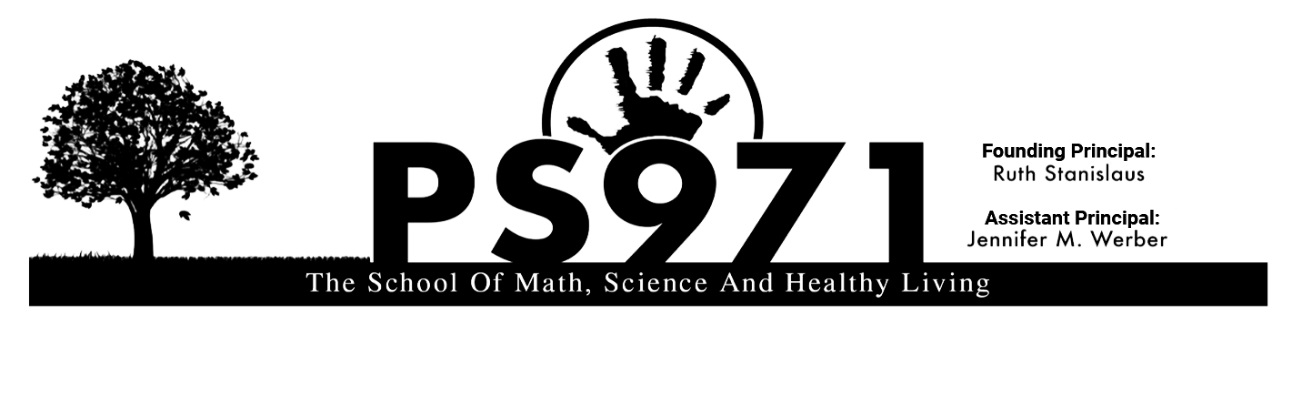              “971‌‌父‌母‌點‌”‌/“971‌‌的‌朋‌友‌”‌ ‌獎‌勵‌積‌分‌獎‌勵‌積‌分‌獎‌勵‌積‌分‌獎‌勵‌積‌分‌獎‌勵‌積‌分‌ ‌ ‌今‌年‌宣‌布‌推‌出‌兩‌項‌新‌計‌劃‌：‌971“‌父‌母‌點”‌和‌“971‌的‌朋‌友”‌ ‌ ‌“971‌父‌母‌點”‌計‌劃‌如‌何‌工‌作？‌ ‌o參‌加‌在‌971‌發‌生‌的‌活‌動‌清‌單‌，‌每‌個‌家‌庭‌將‌收‌到‌“家‌長‌積‌分”‌作‌為‌家‌庭‌參‌加‌ ‌o每‌個‌事‌件‌被‌分‌配‌一‌定‌數‌量‌的‌點‌ ‌o12‌月‌和‌5‌月‌，‌在‌我‌們‌的‌假‌期‌和‌春‌季‌音‌樂‌會‌上‌，‌得‌分‌最‌高‌的‌TOP‌ ‌TEN‌家‌庭‌將‌被‌宣‌布‌並‌獲‌得‌特‌別‌獎‌ ‌o家‌庭‌將‌負‌責‌在‌活‌動‌結‌束‌時‌將‌您‌的‌出‌席‌單‌遞‌交‌給‌我‌們‌的‌父‌母‌協‌調‌員‌A‌先‌生‌作‌為‌出‌席‌證‌明‌ ‌o登‌錄‌時‌可‌以‌在‌每‌個‌事‌件‌中‌獲‌得‌出‌席‌單‌ ‌o必‌須‌填‌寫‌學‌生‌姓‌名‌，‌班‌級‌和‌聯‌繫‌電‌話‌ ‌o家‌庭‌每‌個‌活‌動‌只‌能‌獲‌得‌一‌套‌積‌分‌，‌積‌分‌不‌是‌個‌人‌而‌不‌是‌個‌別‌學‌生‌ ‌o學‌校‌將‌在‌整‌個‌學‌年‌內‌跟‌踪‌所‌有‌積‌分‌ ‌ ‌“‌親‌愛‌的‌‌971”‌‌計‌劃‌如‌何‌工‌作？‌ ‌每‌當‌在‌當‌地‌的‌店‌面‌或‌商‌業‌窗‌口‌看‌到‌“971”‌的‌朋‌友‌時‌，‌這‌意‌味‌著‌他‌們‌是‌“971‌的‌朋‌友”‌，‌並‌支‌持‌我‌們‌的‌學‌習‌社‌區‌ ‌ ‌支‌持‌者‌名‌單‌也‌將‌在‌我‌們‌即‌將‌到‌來‌的‌“家‌長‌手‌冊”‌ ‌971‌相‌信‌“一‌個‌支‌持‌一‌個‌社‌區”‌，‌並‌鼓‌勵‌您‌在‌周‌邊‌的‌當‌地‌企‌業‌和‌組‌織‌購‌物‌ ‌ ‌我‌們‌今‌年‌有‌一‌些‌偉‌大‌而‌令‌人‌興‌奮‌的‌節‌目‌，‌希‌望‌您‌能‌參‌加！‌如‌有‌任‌何‌其‌他‌問‌題‌，‌請‌隨‌時‌致‌電‌我‌們‌的‌母‌公‌司‌協‌調‌員‌Mr.A‌，‌電‌話‌：‌718-765-2243‌ ‌非‌常‌感‌謝‌  ‌校‌長‌ ‌‌Ms.‌ ‌Ruth‌ ‌ ‌ Bienvenido!Sabemos que muchos de ustedes estan entusiasmado con el regreso a la escuela, mientras que algunos tienen sentimientos de preocupacion, ansiedad y no estar seguros sobre los riegos potenciales. Queremos que sepas que la seguridad y el bienestar de tu hijoes es nuestra principal preocupacion. Tambien sabemos que estar en la escuela es fundamental para el crecimiento y el exito future de nuestro hijos.     Mientras esperamos ansiosament el regreso de nuestros estudiantes actuals Y nuestros nuevos estudiantes este LUNES 13 DE SEPTIEMBRE DE 2021, A LAS 8:10 AM. Consulte a continuacion informacion importante y un resumen de como sera el MES DE SEPTIMBRE. Por favor, siempre sientase libre de ponerse contacto con la oficina y hablar con el Sr. A, nuestro coordinado depadres.LUNES 6 DE SEPTIEMBRE DIA DEL TREBAJO: NO HAY ESCUELAMARTES 7 DE SEPTIMBREROSH HASHANNA: NO HAY ESCUELAMIERCOLES 8 DE SEPTIMBREROSH HASHANNAH NO HAY ESCULA JUEVES 9 DE SEPTIMBREEL PERSONAL REGRESA A LA ESCUELALUNES 13 DE SEPTIMBREPRIMER DIA-COMIENZA LA ESCUELA PARA TODOS LOS ESTUDIANTES DE K-5       GRADO K-2 LA LLEGADA SERA EN LA SALA USOS MULTIPLES A LAS 8:10                    AM       GRADO 3-5 LA LLEGADA SERA EN EL PATIO DE RECREEO A LAS 8:10 AMEL DESPIDO SERA A LAS 2:30 PM PARA TODOS LOS ESTUDIANTESJUEVES 16 DE SEPTIMBRE YOM KIPPUR: NO HAY ESCUELALUNES 11 DE OCTUBR DIA DE LOS PUEBLOS INDIGENAS/  DIA DE LA HERENCIA ITALIANA        LUNES 11 DE OCTUBREDIA DE LOS PUEBLOS INDIGENAS/ DIA DE LA HERENCCIA ITALIANA NO HAY ESCUELA ‌▪MI‌ÉRCOLES‌‌ ‌22‌ ‌de‌ ‌SEPTIEMBRE:‌ ‌‌NO‌ ‌HAY‌ ‌CLASES‌ ‌ ‌▪JUEVES‌ ‌23‌ ‌de‌ ‌SEPTIEMBRE:‌ ‌‌NO‌ ‌HAY‌ ‌CLASES‌ ‌ ‌ ‌HORARIO‌ ‌DIARIO‌ ‌ ‌ ‌ ‌ ‌ ‌ ‌ ‌ ‌ ‌FORMULARIO‌ ‌DE‌ ‌CONTACTO‌ ‌DE‌ ‌PADRES‌ ‌EL‌ ‌FORMULARIO‌ ‌DE‌ ‌CONTACTO‌ ‌PARA‌ ‌PADRES‌ ‌SE‌ ‌MANTIENE‌ ‌EN‌ ‌EL‌ ‌SALON.‌ ‌FAVOR‌ ‌DE‌ ‌LLENAR‌ ‌TODAS‌ ‌LAS‌ ‌ÁREAS‌ ‌A‌ ‌CONTINUACIÓN.‌ ‌POR‌ ‌FAVOR,‌ ‌ASEGÚRESE‌  ‌DE‌ ‌HACERNOS‌ ‌SABER‌ ‌CUANDO‌ ‌CAMBIE‌ ‌EL‌ ‌NÚMERO‌ ‌DE‌ ‌TELEFONO‌ ‌DE‌ ‌SU‌ ‌CASA‌ ‌O‌ ‌NÚMERO‌ ‌DE‌ ‌CELULAR‌ ‌ ‌NIÑO/‌ ‌A‌  ‌__________________________‌  ‌CLASE‌   ‌___________‌  ‌MAESTRO/A‌ ‌____________________‌ ‌ ‌Dirección‌ ‌__________________________________________________________________________‌_‌ ‌ ‌PADRE‌  ‌(Madre)‌ ‌_____________________________‌ ‌cellular‌ ‌#________________________________‌ ‌ ‌Email______________________________________________________________________‌_________‌ ‌ ‌Ocupación‌ ‌______________________‌                     ‌Disponibilidad‌ ‌(circulé‌ ‌uno)‌ ‌mañana‌ ‌/‌ ‌ ‌ ‌ ‌ ‌ ‌ ‌ ‌tarde‌ ‌/‌ ‌noche‌ ‌ ‌PADRE‌ ‌(Padre)‌ ‌_______________________________cellular‌ ‌#________________________________‌ ‌ ‌Email______________________________________________________________________‌_________‌ ‌ ‌Ocupación‌ ‌_____________________‌                        ‌Disponibilidad‌ ‌(circulé‌ ‌uno)‌ ‌mañana‌ ‌/‌ ‌tarde‌ ‌/‌ ‌noche‌ ‌ ‌GUARDIÁN‌ ‌__________________________________cellular‌ ‌#________________________________‌ ‌ ‌Email______________________________________________________________________‌_________‌ ‌ ‌Ocupación‌ ‌_________________‌                           ‌Disponibilidad‌ ‌(circulé‌ ‌uno)‌ ‌mañana‌ ‌/‌ ‌tarde‌ ‌/‌ ‌noche‌ ‌ ‌POR‌ ‌FAVOR‌ ‌INDIQUE‌ ‌TODAS‌ ‌LAS‌ ‌PERSONAS‌ ‌CON‌ ‌PERMISO‌ ‌PARA‌ ‌RECOGER‌ ‌A‌ ‌SU‌ ‌HIJO/A‌ ‌DE‌ ‌LA‌ ‌ESCUELA.‌ ‌SOLAMENTE‌ ‌A‌ ‌LAS‌ ‌PERSONAS‌ ‌LISTADAS‌ ‌EN‌ ‌LA‌ ‌TARJETA‌ ‌AZUL‌ ‌Y‌ ‌FORMULARIO‌ ‌DE‌ ‌CONTACTO‌  ‌SE‌ ‌LES‌ ‌PERMITIRÁ‌ ‌RECOGER‌ ‌A‌ ‌SU‌ ‌HIJO‌  ‌-‌ ‌SIN‌ ‌EXCEPCIONES‌ ‌ ‌ ‌NOMBRE‌ ‌____________________________‌ ‌RELACIÓN_______________________‌ ‌CELL/TELÉFONO__________________‌ ‌ ‌NOMBRE‌ ‌____________________________‌ ‌RELACIÓN_______________________‌ ‌CELL/TELÉFONO__________________‌ ‌ ‌NOMBRE‌ ‌____________________________‌ ‌RELACIÓN_______________________‌ ‌CELL/TELÉFONO__________________‌ ‌ ‌NOMBRE‌ ‌____________________________‌ ‌RELACIÓN_______________________‌ ‌CELL/TELÉFONO__________________‌ ‌ ‌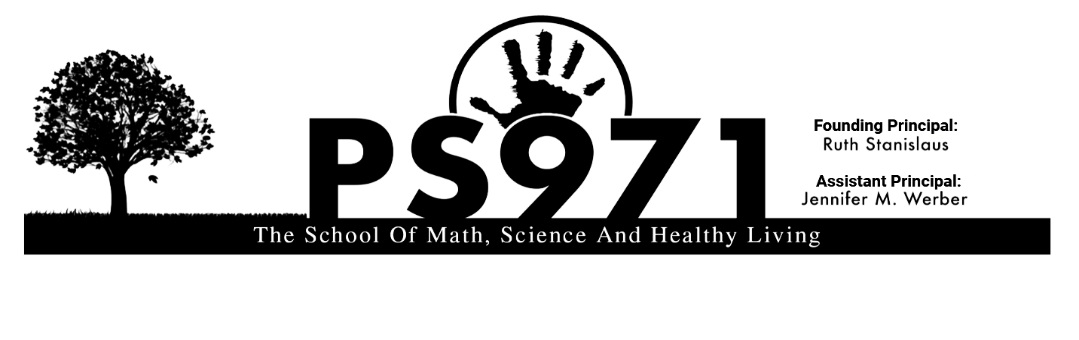  ‌ ‌ ‌ ‌ ‌PTA‌  ‌/‌ ‌REGISTRO‌ ‌PARA‌ ‌EL‌ ‌COMITÉ‌ ‌ ‌ ‌INFORMACIÓN‌ ‌DE‌ ‌CONTACTO‌ ‌ ‌NOMBRE_______________________‌ ‌DIRECCIÓN‌ ‌___________________________________________‌ ‌ ‌CELL/TELÉFONO‌ ‌___________________EMAIL______________________________________________‌ ‌ ‌NIÑO/A‌ ‌_______________________CLASE________MAESTRO/A‌ ‌______________________________‌ ‌ ‌CUÁNDO‌ ‌ES‌ ‌USTED‌ ‌DISPONIBLE‌ ‌PARA‌ ‌REUNIONES‌ ‌DE‌ ‌PTA?‌ ‌MARQUE‌ ‌UNO/‌ ‌ESCRIBA‌ ‌EL‌ ‌DÍA‌ ‌ ‌MAÑANA‌ ‌_______‌    ‌TARDE‌ ‌________‌   ‌NOCHE‌ ‌________‌  ‌DÍAS‌ ‌L-V________‌ ‌ ‌¿QUÉ‌ ‌TIPOS‌ ‌DE‌ ‌TALLERES‌ ‌LE‌ ‌GUSTARÍA‌ ‌VER?‌ ‌ ‌ ‌EXÁMENES‌ ‌____‌   ‌AYUDA‌ ‌CON‌ ‌TAREA‌ ‌____‌    ‌MATEMÁTICAS‌ ‌/‌ ‌ELA‌  ‌_____‌  ‌INGLÉS‌ ‌COMO‌ ‌IDIOMA‌ ‌NUEVO‌  ‌(ENL)‌  ‌____‌ ‌ ‌COMIENDO‌ ‌SALUDABLE‌ ‌_____‌   ‌ARTES‌ ‌Y‌ ‌OFICIOS‌ ‌_____‌  ‌COCINAR‌ ‌______‌  ‌APTITUD‌ ‌______‌ ‌ ‌FINANZAS‌ ‌_______‌ ‌ ‌SERVICIOS‌ ‌COMUNITARIOS‌ ‌_______‌   ‌SERVICIOS‌ ‌LEGALES‌ ‌_________‌  ‌SERVICIOS‌ ‌DE‌ ‌EDUCACIÓN‌ ‌NYC‌ ‌__________‌ ‌ ‌OTRO‌ ‌____________________‌  ‌OTRO‌ ‌____________________‌  ‌OTRO‌ ‌____________________‌ ‌ ‌ ‌¿EN‌ ‌QUÉ‌ ‌COMITÉ‌ ‌USTED‌ ‌TIENE‌ ‌INTERÉS‌ ‌EN?‌ ‌ ‌ ‌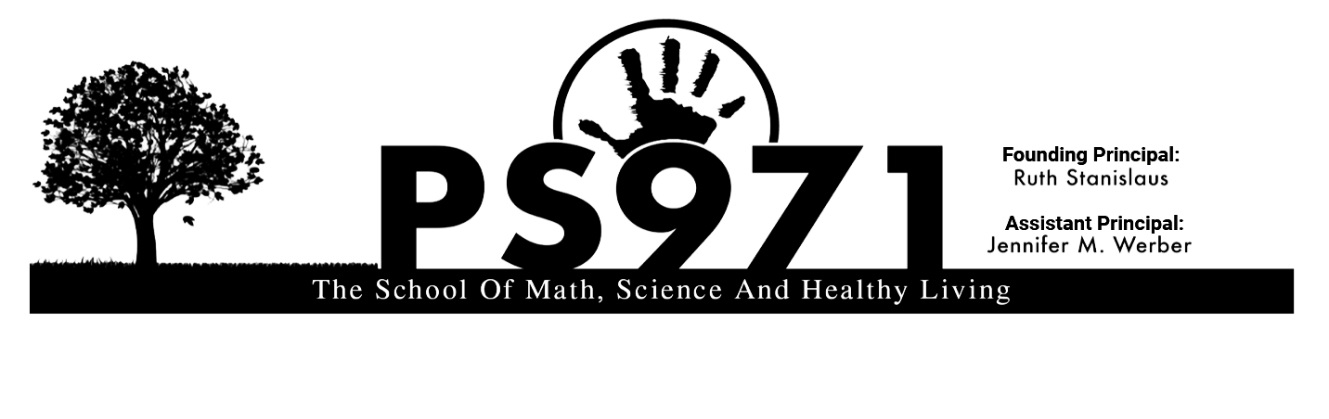  ‌ ‌ ‌ ‌ ‌ ‌PARA‌ ‌TODO‌ ‌EL‌ ‌AÑO‌ ‌-‌ ‌FORMULARIO‌ ‌DE‌ ‌CONSENTIMIENTO‌ ‌PARA‌ ‌PASEOS‌ ‌DE‌ ‌CAMINAR‌  ‌2021-2022‌ ‌ ‌ ‌DURANTE‌ ‌EL‌ ‌AÑO‌ ‌ESCOLAR,‌ ‌CLASES‌ ‌VAN‌ ‌A‌ ‌IR‌ ‌A‌ ‌PASEOS‌ ‌COMUNITARIOS/‌ ‌VECINDARIOS‌ ‌AL‌ ‌AZAR.‌ ‌FAVOR‌ ‌DE‌ ‌COMPLETAR‌ ‌ESTA‌ ‌FORMA‌ ‌PARA‌ ‌EL‌ ‌MAESTRO/A‌ ‌DEL‌ ‌SALON.‌ ‌ ‌ESTUDIANTE‌ ‌__________________________CLASE‌ ‌____________MAESTRO/A___________________‌ ‌ ‌YO,‌ ‌________________________‌ ‌LE‌ ‌DOY‌ ‌PERMISO‌ ‌A‌ ‌MI‌ ‌HIJO/A‌ ‌PARA‌ ‌PARTICIPAR‌ ‌EN‌ ‌PASEOS‌ ‌COMUNITARIOS‌ ‌DE‌ ‌CAMINAR‌ ‌TODO‌ ‌EL‌ ‌AÑO.‌ ‌ENTIENDO‌ ‌QUE‌ ‌ESTOS‌ ‌VIAJES‌ ‌SON‌ ‌SOLO‌ ‌CAMINAR‌ ‌Y‌ ‌NO‌ ‌INCLUYE‌ ‌TRANSPORTE‌ ‌ ‌____________________________________________‌ ‌_____________________________________‌ ‌FIRMA‌ ‌DEL‌ ‌PADRE‌FECHA‌ ‌ ‌ ‌ ‌ ‌ ‌ ‌ ‌ ‌ ‌ ‌ ‌ ‌ ‌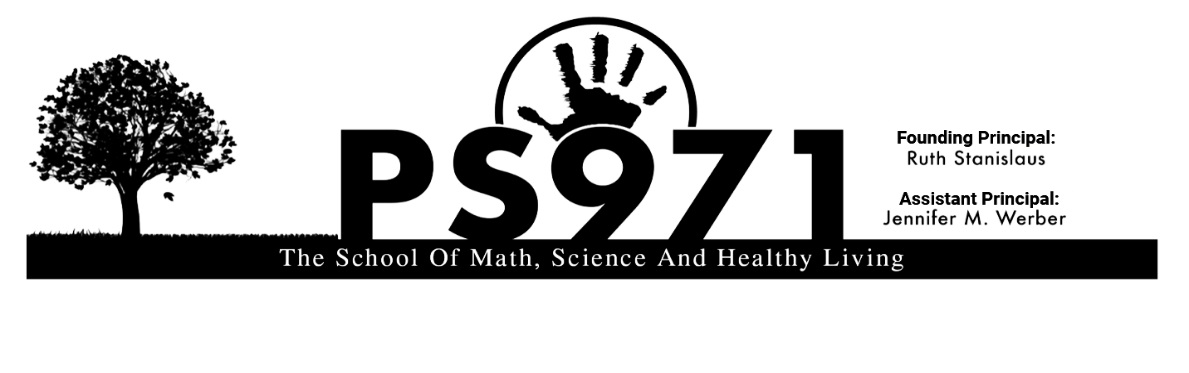 PERMISO‌ ‌DE‌ ‌LA‌ ‌CAMPAÑA‌ ‌DE‌ ‌GRADO‌ ‌4‌ ‌Y‌ ‌5‌  ‌2021-2022‌ ‌PARA‌ ‌971‌ ‌DESCANSO‌ ‌DIARIO,‌ ‌EVENTOS‌ ‌POSTERIORES‌ ‌A‌ ‌LA‌ ‌ESCUELA‌ ‌&‌ ‌ALL‌ ‌971‌ ‌PROGRAMAS‌ ‌DESPUÉS‌ ‌DE‌ ‌LA‌ ‌ESCUELA‌ ‌MIÉRCOLES,‌ ‌JUEVES‌ ‌O‌ ‌VIERNES‌ ‌ ‌ Cualquier‌ ‌estudiante‌ ‌‌en‌ ‌nuestros‌ ‌grados‌ ‌cuatro‌ ‌y‌ ‌cinco‌‌ ‌(SÓLO)‌ ‌que‌ ‌se‌ ‌les‌ ‌permite‌ ‌caminar‌ ‌a‌ ‌casa‌ ‌sin‌ ‌la‌ ‌supervisión‌ ‌de‌ ‌un‌ ‌adulto‌ ‌debe‌ ‌recibir‌ ‌consentimiento‌ ‌por‌ ‌escrito‌ ‌de‌ ‌su‌ ‌padre‌ ‌o‌ ‌tutor‌ ‌legal‌.‌ ‌Por‌ ‌favor‌ ‌complete‌ ‌el‌ ‌formulario‌ ‌de‌ ‌abajo‌ ‌y‌ ‌regrese‌ ‌a‌ ‌la‌ ‌oficina‌ ‌principal.‌ ‌Además,‌ ‌a‌ ‌lo‌ ‌largo‌ ‌del‌ ‌año‌ ‌escolar‌ ‌tenemos‌ ‌sesiones‌ ‌de‌ ‌PS‌ ‌971‌ ‌después‌ ‌de‌ ‌la‌ ‌escuela‌ ‌que‌ ‌pueden‌ ‌terminar‌ ‌a‌ ‌las‌ ‌3:35‌ ‌pm‌ ‌o‌ ‌4:00‌ ‌pm,‌ ‌además‌ ‌de‌ ‌excursiones‌ ‌extendidas‌ ‌incluyendo‌ ‌nuestro‌ ‌grado‌ ‌5‌ ‌OVERNIGHT.‌ ‌Usted‌ ‌también‌ ‌puede‌ ‌dar‌ ‌su‌ ‌consentimiento‌ ‌para‌ ‌que‌ ‌su‌ ‌hijo‌ ‌(a)‌ ‌camine‌ ‌a‌ ‌casa‌ ‌después‌ ‌de‌ ‌la‌ ‌despedida‌ ‌de‌ ‌2:30‌ ‌durante‌ ‌estos‌ ‌tiempos.‌ ‌ ‌Por‌ ‌favor‌ ‌recuerde‌ ‌que‌ ‌los‌ ‌niños‌ ‌solo‌ ‌serán‌ ‌dados‌ ‌a‌ ‌los‌ ‌adultos‌ ‌en‌ ‌las‌ ‌TARJETAS‌ ‌AZULES.‌ ‌Si‌ ‌los‌ ‌padres‌ ‌quisieran‌ ‌escribir‌ ‌nombres‌ ‌adicionales‌ ‌a‌ ‌la‌ ‌tarjeta‌ ‌azul,‌ ‌usted‌ ‌debe‌ ‌venir‌ ‌a‌ ‌la‌ ‌oficina‌ ‌principal‌ ‌en‌ ‌persona.‌ ‌LOS‌ ‌ESTUDIANTES‌ ‌DE‌ ‌GRADO‌ ‌4‌ ‌Y‌ ‌5‌ ‌NO‌ ‌ESTÁN‌ ‌PERMITIDOS‌ ‌A‌ ‌ESCUCHAR‌ ‌A‌ ‌LOS‌ ‌HERMANOS‌ ‌MÁS‌ ‌JÓVENES‌ ‌SOLO.‌ ‌ ‌•‌ ‌DAR‌ ‌A‌ ‌MI‌ ‌HIJO‌ ‌________________________________‌ ‌DE‌ ‌CLASE‌ ‌_____________‌ ‌PERMISO‌ ‌ ‌PARA‌ ‌CAMINAR‌ ‌SIN‌ ‌SUPERVISIÓN‌ ‌DE‌ ‌ADULTOS‌ ‌A‌ ‌LAS‌ ‌2:30‌ ‌PM‌ ‌TIEMPO‌ ‌DE‌ ‌DESPEDIDA.‌ ‌Esto‌ ‌también‌ ‌puede‌ ‌ ‌INCLUYE‌ ‌CAMINAR‌ ‌CASA‌ ‌SIN‌ ‌ADULTOS‌ ‌SUPERVISIÓN‌ ‌AL‌ ‌FINAL‌ ‌DE‌ ‌UNA‌ ‌PS‌ ‌971‌ ‌DESPUÉS‌ ‌ ‌PROGRAMA‌ ‌DE‌ ‌LA‌ ‌ESCUELA,‌ ‌UN‌ ‌VIAJE‌ ‌DE‌ ‌CAMPO‌ ‌DE‌ ‌LA‌ ‌ESCUELA‌ ‌PS‌ ‌971‌ ‌O‌ ‌UN‌ ‌EVENTO‌ ‌DE‌ ‌LA‌ ‌ESCUELA‌ ‌PS‌ ‌971‌ ‌______‌ ‌/‌ ‌_______‌ ‌ ‌                   ‌(SÍ)‌ ‌/‌ ‌(NO)‌ ‌ ‌FIRMA‌ ‌DE‌ ‌PADRE:‌ ‌__________________________‌ ‌CONTACTO‌ ‌NÚMERO_________________________‌ ‌ ‌                                                    ‌Requerido‌ ‌Requerido‌ ‌ ‌Muchas‌ ‌gracias,‌ ‌ ‌Ms.‌ ‌Ruth‌ ‌ ‌ ‌ ‌ ‌ ‌ ‌ ‌ ‌ ‌"971‌ ‌PUNTOS‌ ‌DE‌ ‌LOS‌ ‌PADRES"‌ ‌/‌ ‌"AMIGOS‌ ‌DE‌ ‌971"‌ ‌PREMIOS‌ ‌PUNTOS‌ ‌PREMIOS‌ ‌PUNTOS‌ ‌PREMIOS‌ ‌PUNTOS‌ ‌PREMIOS‌ ‌PUNTOS‌ ‌PREMIOS‌ ‌PUNTOS‌ ‌Anunciando‌ ‌dos‌ ‌nuevos‌ ‌programas‌ ‌este‌ ‌año:‌ ‌971‌ ‌"PADRES‌ ‌PADRES"‌ ‌Y‌ ‌"AMIGOS‌ ‌DE‌ ‌971"‌ ‌ ‌¿Cómo‌ ‌funciona‌ ‌el‌ ‌programa‌ ‌"971‌ ‌PARENT‌ ‌POINTS"?‌ ‌●Asista‌ ‌a‌ ‌la‌ ‌lista‌ ‌de‌ ‌eventos‌ ‌que‌ ‌ocurren‌ ‌en‌ ‌971‌ ‌y‌ ‌cada‌ ‌familia‌ ‌recibirá‌ ‌"Puntos‌ ‌de‌ ‌Padres"‌ ‌como‌ ‌una‌ ‌familia‌ ‌para‌ ‌asistir‌ ‌●A‌ ‌cada‌ ‌evento‌ ‌se‌ ‌le‌ ‌asigna‌ ‌un‌ ‌cierto‌ ‌número‌ ‌de‌ ‌puntos‌ ‌●En‌ ‌diciembre‌ ‌y‌ ‌mayo,‌ ‌en‌ ‌nuestro‌ ‌concierto‌ ‌de‌ ‌vacaciones‌ ‌y‌ ‌primavera,‌ ‌las‌ ‌TOP‌ ‌TEN‌ ‌familias‌ ‌con‌ ‌más‌ ‌puntos‌ ‌serán‌ ‌anunciadas‌ ‌y‌ ‌recibirán‌ ‌un‌ ‌premio‌ ‌especial‌ ‌●Las‌ ‌familias‌ ‌serán‌ ‌responsables‌ ‌de‌ ‌entregar‌ ‌su‌ ‌hoja‌ ‌de‌ ‌asistencia‌ ‌al‌ ‌final‌ ‌del‌ ‌evento‌ ‌al‌ ‌Sr.‌ ‌A,‌ ‌nuestro‌ ‌coordinador‌ ‌de‌ ‌padres‌ ‌como‌ ‌prueba‌ ‌de‌ ‌asistencia‌ ‌●Los‌ ‌boletines‌ ‌de‌ ‌asistencia‌ ‌se‌ ‌pueden‌ ‌obtener‌ ‌en‌ ‌cada‌ ‌evento‌ ‌al‌ ‌iniciar‌ ‌sesión‌ ‌●Los‌ ‌boletos‌ ‌de‌ ‌asistencia‌ ‌deben‌ ‌ser‌ ‌completados‌ ‌con‌ ‌el‌ ‌nombre‌ ‌del‌ ‌estudiante,‌ ‌clase‌ ‌y‌ ‌número‌ ‌de‌ ‌contacto‌ ‌●Las‌ ‌familias‌ ‌sólo‌ ‌pueden‌ ‌recibir‌ ‌UN‌ ‌solo‌ ‌conjunto‌ ‌de‌ ‌puntos‌ ‌por‌ ‌cada‌ ‌evento‌ ‌y‌ ‌los‌ ‌puntos‌ ‌se‌ ‌dan‌ ‌por‌ ‌personas‌ ‌NO‌ ‌FAMILIARES‌ ‌y‌ ‌NO‌ ‌para‌ ‌estudiantes‌ ‌individuales‌ ‌●Todos‌ ‌los‌ ‌puntos‌ ‌serán‌ ‌rastreados‌ ‌a‌ ‌lo‌ ‌largo‌ ‌del‌ ‌año‌ ‌escolar‌ ‌por‌ ‌la‌ ‌escuela‌ ‌ ‌¿Cómo‌ ‌funciona‌ ‌el‌ ‌programa‌ ‌"AMIGOS‌ ‌DE‌ ‌971"?‌ ‌●Siempre‌ ‌que‌ ‌vea‌ ‌un‌ ‌póster‌ ‌de‌ ‌"AMIGOS‌ ‌DE‌ ‌971"‌ ‌en‌ ‌una‌ ‌tienda‌ ‌local‌ ‌o‌ ‌ventana‌ ‌de‌ ‌negocios,‌ ‌significa‌ ‌que‌ ‌es‌ ‌un‌ ‌"AMIGO‌ ‌DE‌ ‌971"‌ ‌y‌ ‌apoya‌ ‌a‌ ‌nuestra‌ ‌comunidad‌ ‌de‌ ‌aprendizaje‌ ‌ ‌●Una‌ ‌lista‌ ‌de‌ ‌partidarios‌ ‌también‌ ‌estará‌ ‌en‌ ‌nuestro‌ ‌próximo‌ ‌"Manual‌ ‌de‌ ‌Padres"‌ ‌ ‌●971‌ ‌cree‌ ‌en‌ ‌"ONE‌ ‌SUPPORT‌ ‌ONE‌ ‌COMMUNITY"‌ ‌y‌ ‌le‌ ‌anima‌ ‌a‌ ‌comprar‌ ‌en‌ ‌nuestros‌ ‌negocios‌ ‌y‌ ‌organizaciones‌ ‌locales‌ ‌circundantes‌ ‌¡Tenemos‌ ‌algunos‌ ‌programas‌ ‌grandes‌ ‌y‌ ‌emocionantes‌ ‌para‌ ‌usted‌ ‌todo‌ ‌este‌ ‌año‌ ‌y‌ ‌esperamos‌ ‌que‌ ‌usted‌ ‌participe!‌ ‌Cualquier‌ ‌otra‌ ‌pregunta,‌ ‌por‌ ‌favor‌ ‌no‌ ‌dude‌ ‌en‌ ‌llamar‌ ‌al‌ ‌Sr.‌ ‌A,‌ ‌nuestro‌ ‌coordinador‌ ‌de‌ ‌padres‌ ‌al‌ ‌718-765-2243‌ ‌ ‌ ‌Muchas‌ ‌gracias,‌ ‌Sra.‌ ‌Ruth‌PE‌R.‌ ‌TIME‌ ‌OVERVIEW‌ ‌0‌ ‌8:00‌ ‌am‌ ‌–‌ ‌8:10‌ ‌am‌ ‌DOORS‌ ‌OPEN‌ ‌–‌ ‌All‌ ‌students‌ ‌may‌ ‌line‌ ‌up‌ ‌outside‌ ‌●K-2‌ ‌grade‌ ‌students‌ ‌at‌ ‌the‌ ‌main‌ ‌entrance‌ ‌on‌ ‌4‌th‌‌ ‌Ave‌ ‌along‌ ‌the‌ ‌side‌ ‌of‌ ‌the‌ ‌building‌ ‌●3-5‌ ‌grade‌ ‌students‌ ‌at‌ ‌the‌ ‌side‌ ‌entrance‌ ‌on‌ ‌63‌rd‌‌ ‌St.‌ ‌along‌ ‌the‌ ‌side‌ ‌of‌ ‌the‌ ‌building.‌ ‌‌(PARENTS-‌ ‌please‌ ‌do‌ ‌not‌ ‌leave‌ ‌children‌ ‌unattended‌ ‌outside)‌ ‌Teachers‌ ‌pick‌ ‌up‌ ‌classes‌ ‌ ‌●K-2‌ ‌students‌ ‌will‌ ‌be‌ ‌in‌ ‌the‌ ‌multi-purpose‌ ‌room‌ ‌●3-5‌ ‌students‌ ‌will‌ ‌be‌ ‌in‌ ‌the‌ ‌playground‌ ‌1‌ ‌8:10‌ ‌am‌ ‌-9:00‌ ‌am‌ ‌BREAKFAST‌ ‌IN‌ ‌THE‌ ‌CLASSROOM‌ ‌●K‌ ‌breakfast‌ ‌should‌ ‌end‌ ‌by‌ ‌8:45‌ ‌●1-5‌ ‌breakfast‌ ‌should‌ ‌end‌ ‌by‌ ‌8:35‌ ‌2‌ ‌9:05‌ ‌am‌ ‌–‌ ‌9:55‌ ‌am‌ ‌ ‌3‌ ‌10:00‌ ‌am‌ ‌–‌ ‌10:50‌ ‌am‌ ‌ ‌4‌ ‌10:55‌ ‌am‌ ‌–‌ ‌11:45‌ ‌am‌ ‌LUNCH‌ ‌–K‌ ‌-1‌ ‌5‌ ‌11:50‌ ‌am‌ ‌–‌ ‌12:‌ ‌40‌ ‌pm‌ ‌LUNCH‌ ‌–‌ ‌2‌ ‌/3‌ ‌6‌ ‌12:45‌ ‌pm‌ ‌–‌ ‌1:35‌ ‌pm‌ ‌LUNCH‌ ‌–‌ ‌4/5‌ ‌7‌ ‌1:40‌ ‌pm‌ ‌–‌ ‌2:30‌ ‌pm‌ ‌ ‌ ‌DISMISSAL‌ ‌GRADES‌ ‌K‌ ‌–‌ ‌2‌ ‌will‌ ‌be‌ ‌dismissed‌ ‌through‌ ‌the‌ ‌4‌th‌‌ ‌Ave.‌ ‌entrance.‌ ‌GRADES‌ ‌3‌ ‌–5‌ ‌will‌ ‌be‌ ‌dismissed‌ ‌through‌ ‌the‌ ‌63‌rd‌‌ ‌St.‌ ‌side‌ ‌door‌ ‌▪We‌ ‌ask‌ ‌that‌ ‌ALL‌ ‌students‌ ‌be‌ ‌picked‌ ‌up‌ ‌‌PROMPTLY‌ ‌at‌ ‌2:30‌ ‌pm‌.‌ ‌Late‌ ‌students‌ ‌will‌ ‌need‌ ‌to‌ ‌be‌ ‌signed‌ ‌out‌ ‌and‌ ‌picked‌ ‌up‌ ‌from‌ ‌the‌ ‌multi-purpose‌ ‌room.‌ ‌▪WHEN‌ ‌WAITING‌ ‌OUTSIDE‌ ‌AM‌ ‌/‌ ‌PM‌ ‌‌PLEASE‌ ‌STAND‌ ‌AWAY‌ ‌FROM‌ ‌DOORS‌ ‌TO‌ ‌ALLOW‌ ‌SPACE‌ ‌FOR‌ ‌STUDENTS‌ ‌TO‌ ‌PASS‌ ‌AROUND‌ ‌TO‌ ‌ENSURE‌ ‌THE‌ ‌SAFETY‌ ‌OF‌ ‌ALL‌ ‌STUDENTS.‌ ‌ ‌Thank‌ ‌you!‌ ‌Ms.‌ ‌Ruth‌ ‌POINT‌S‌ ‌EVENT‌ ‌POINT‌S‌ ‌EVENT‌ ‌11‌ ‌pts‌ ‌Attending‌ ‌PTA‌ ‌meetings‌ ‌9‌ ‌pts‌ ‌Attending‌ ‌Parent‌ ‌Workshops‌ ‌7‌ ‌pts‌ ‌Completing‌ ‌&‌ ‌Handing‌ ‌in‌ ‌Parent‌ ‌Survey‌ ‌(April)‌ ‌7‌ ‌pts‌ ‌Attending‌ ‌School‌ ‌Wide‌ ‌Events‌ ‌4‌ ‌pts‌ ‌Attending‌ ‌Parent‌ ‌Teacher‌ ‌Conferences‌ ‌(All‌ ‌4)‌ ‌8‌ ‌pts‌ ‌Signing‌ ‌up‌ ‌for‌ ‌the‌ ‌NYC.ID‌ ‌(See‌ ‌Mr.‌ ‌A)‌ ‌6‌ ‌pts‌ ‌Volunteer‌ ‌to‌ ‌help‌ ‌at‌ ‌a‌ ‌971‌ ‌After‌ ‌School‌ ‌session‌ ‌6‌ ‌pts‌ ‌Attend‌ ‌Parents‌ ‌as‌ ‌Learning‌ ‌Partners‌ ‌課‌堂‌ ‌時‌間‌ ‌大‌綱‌ ‌0‌ ‌8:00‌ ‌am-8:10am‌ ‌學‌校‌開‌門‌-‌所‌有‌學‌生‌需‌要‌在‌外‌面‌排‌隊‌ ‌K-2‌年‌級‌學‌生‌在‌4‌大‌道‌正‌門‌沿‌着‌牆‌旁‌邊‌排‌隊‌ ‌3-5‌年‌級‌學‌生‌在‌63‌街‌門‌口‌沿‌着‌牆‌旁‌邊‌排‌隊‌ ‌家‌長‌切‌勿‌在‌無‌人‌看‌管‌下‌把‌您‌的‌子‌女‌留‌在‌校‌外‌ ‌教‌師‌會‌帶‌領‌學‌生‌到‌課‌室‌ ‌K-2‌年‌級‌學‌生‌在‌多‌功‌能‌室‌ ‌3-5‌年‌級‌學‌生‌在‌外‌面‌操‌場‌ ‌1‌ ‌8:10‌ ‌am‌ ‌-9:00‌ ‌am‌ ‌在‌課‌室‌早‌餐‌ ‌幼‌稚‌園‌K-‌年‌級‌早‌餐‌在‌8:45‌完‌ ‌1-5‌年‌級‌-‌早‌餐‌在‌8:35‌完‌ ‌2‌ ‌9:05‌ ‌am‌ ‌–‌ ‌9:55‌ ‌am‌ ‌ ‌3‌ ‌ ‌10:00‌ ‌am‌ ‌–‌ ‌10:50‌ ‌am‌ ‌ ‌ ‌4‌ ‌10:55‌ ‌am‌ ‌–‌ ‌11:45‌ ‌am‌ ‌午‌膳‌ ‌-‌ ‌幼‌稚‌園‌至‌一‌年‌級‌ ‌5‌ ‌11:50‌ ‌am‌ ‌–‌ ‌12:‌ ‌40‌ ‌pm‌ ‌午‌膳‌ ‌-‌ ‌二‌至‌三‌年‌級‌ ‌6‌ ‌12:45‌ ‌pm‌ ‌–‌ ‌1:35‌ ‌pm‌ ‌午‌膳‌ ‌-‌ ‌四‌年‌級‌至‌五‌年‌級‌ ‌7‌ ‌1:40‌ ‌pm‌ ‌–‌ ‌2:30‌ ‌pm‌ ‌ ‌ ‌放‌學‌ ‌～‌‌幼‌稚‌園‌‌至‌‌二‌年‌級‌家‌長‌請‌在‌四‌大‌道‌入‌口‌接‌領‌子‌女‌ ‌～‌‌三‌‌至‌‌五‌年‌級‌家‌長‌請‌在‌六‌十‌三‌街‌側‌門‌接‌領‌子‌女‌ ‌～‌‌請‌所‌有‌家‌長‌每‌日‌準‌時‌在‌2‌：‌30PM‌接‌回‌子‌女‌ ‌～‌‌遲‌來‌家‌長‌須‌到‌多‌用‌途‌教‌室‌登‌記‌才‌可‌接‌回‌子‌女‌ ‌～‌‌家‌長‌在‌校‌外‌等‌候‌期‌間‌請‌勿‌在‌學‌校‌門‌口‌逗‌留‌，‌以‌給‌學‌生‌空‌間‌放‌學‌並‌確‌保‌所‌有‌學‌生‌安‌全。‌ ‌ ‌謝‌謝！‌ ‌Ms.‌ ‌Ruth‌ ‌點‌ ‌活‌動‌ ‌點‌ ‌活‌動‌ ‌11‌ ‌pts‌ ‌參‌加‌‌PTA‌‌會‌議‌ ‌9‌ ‌pts‌ ‌參‌加‌家‌長‌講‌習‌班‌ ‌7‌ ‌pts‌ ‌家‌長‌調‌‌查‌‌（四‌月）‌ ‌7‌ ‌pts‌ ‌參‌加‌學‌校‌活‌動‌ ‌4‌ ‌pts‌ ‌參‌加‌家‌長‌教‌師‌會‌議‌（全‌部‌4‌）‌ ‌8‌ ‌pts‌ ‌註‌冊‌‌NYC.ID‌‌（見‌‌A‌‌先‌生）‌ ‌6‌ ‌pts‌ ‌自‌願‌在‌971‌學‌校‌課‌後‌幫‌助‌ ‌6‌ ‌pts‌ ‌作‌為‌學‌習‌夥‌伴‌參‌加‌家‌長‌ ‌PERIO‌DO‌ ‌HORA‌ ‌VISIÓN‌ ‌GENERAL‌ ‌0‌ ‌7:45‌ ‌am‌ ‌PUERTAS‌ ‌ABREN‌ ‌PARA‌ ‌EL‌ ‌DESAYUNO‌ ‌(Padres-‌ ‌por‌ ‌favor‌ ‌no‌ ‌deje‌ ‌a‌ ‌sus‌ ‌niños‌ ‌solos‌ ‌afuera)‌ ‌1‌ ‌8:10‌ ‌am‌ ‌-9:00‌ ‌am‌ ‌Los‌ ‌maestros‌ ‌recogen‌ ‌sus‌ ‌clases‌ ‌(K‌ ‌-‌ ‌2‌ ‌en‌ ‌la‌ ‌cafetería‌ ‌/‌ ‌3‌ ‌-5‌ ‌en‌ ‌la‌ ‌sala‌ ‌de‌ ‌usos‌ ‌múltiples)‌ ‌2‌ ‌9:05‌ ‌am‌ ‌–‌ ‌9:55‌ ‌am‌ ‌ ‌3‌ ‌10:00‌ ‌am‌ ‌–‌ ‌10:50‌ ‌am‌ ‌ ‌4‌ ‌10:55‌ ‌am‌ ‌–‌ ‌11:45‌ ‌am‌ ‌ALMUERZO‌ ‌–K‌ ‌-1‌ ‌ ‌5‌ ‌11:50‌ ‌am‌ ‌–‌ ‌12:‌ ‌40‌ ‌pm‌ ‌ALMUERZO‌ ‌–‌ ‌2‌ ‌/3‌ ‌6‌ ‌12:45‌ ‌pm‌ ‌–‌ ‌1:35‌ ‌pm‌ ‌ALMUERZO‌ ‌–‌ ‌4/5‌ ‌7‌ ‌1:40‌ ‌pm‌ ‌–‌ ‌2:30‌ ‌pm‌ ‌ ‌ ‌SALIDA‌ ‌GRADOS‌ ‌K‌ ‌–‌ ‌2‌ ‌serán‌ ‌despedidos‌ ‌a‌ ‌través‌ ‌de‌ ‌la‌ ‌entrada‌ ‌de‌ ‌la‌ ‌cuarta‌ ‌avenida.‌ ‌ ‌GRADOS‌ ‌3‌ ‌–‌ ‌5‌ ‌serán‌ ‌despedidos‌ ‌a‌ ‌través‌ ‌de‌ ‌la‌ ‌calle‌  ‌63,‌ ‌puerta‌ ‌del‌ ‌lado‌ ‌ ‌▪Les‌ ‌pedimos‌ ‌que‌ ‌TODOS‌ ‌los‌ ‌estudiantes‌ ‌sean‌ ‌recogidos‌ ‌rápidamente‌ ‌a‌ ‌las‌ ‌2:30‌ ‌pm.‌ ‌Los‌ ‌que‌ ‌sean‌ ‌recogidos‌ ‌tarde,‌ ‌usted‌ ‌tendrá‌ ‌que‌ ‌firmar‌ ‌y‌ ‌recoger‌ ‌a‌ ‌su‌ ‌niño‌ ‌en‌ ‌el‌ ‌salón‌ ‌de‌ ‌usos‌ ‌multiples.‌ ‌ ‌▪CUANDO‌ ‌ESPERE‌ ‌AFUERA‌ ‌AM/PM‌  ‌POR‌ ‌FAVOR‌ ‌DE‌ ‌ESPERAR‌ ‌LEJOS‌ ‌DE‌ ‌LAS‌ ‌PUERTAS‌ ‌PARA‌ ‌PERMITIR‌ ‌ESPACIO‌ ‌A‌ ‌LOS‌ ‌ESTUDIANTES‌  ‌Y‌ ‌PASEN‌ ‌ALREDEDOR‌ ‌PARA‌ ‌GARANTIZAR‌ ‌LA‌ ‌SEGURIDAD‌ ‌DE‌ ‌TODOS‌ ‌LOS‌ ‌ESTUDIANTES‌ ‌ ‌¡‌GRACIAS!‌ ‌,‌ ‌MS.‌ ‌RUTH‌ ‌PUNTO‌S‌ ‌EVENTO‌ ‌PUNTO‌S‌ ‌EVENTO‌ ‌11‌ ‌pts‌ ‌Asistir‌ ‌a‌ ‌las‌ ‌reuniones‌ ‌de‌ ‌la‌ ‌PTA‌ ‌9‌ ‌pts‌ ‌Asistir‌ ‌a‌ ‌talleres‌ ‌de‌ ‌padres‌ ‌7‌ ‌pts‌ ‌Completando‌ ‌y‌ ‌Entregando‌ ‌en‌ ‌la‌ ‌Encuesta‌ ‌de‌ ‌Padres‌ ‌(Abril)‌ ‌7‌ ‌pts‌ ‌Asistir‌ ‌a‌ ‌eventos‌ ‌escolares‌ ‌4‌ ‌pts‌ ‌Asistir‌ ‌a‌ ‌Conferencias‌ ‌de‌ ‌Padres‌ ‌y‌ ‌Maestros‌ ‌(Todos‌ ‌los‌ ‌4)‌ ‌8‌ ‌pts‌ ‌La‌ ‌inscripción‌ ‌para‌ ‌el‌ ‌NYC.ID‌ ‌(véase‌ ‌Sr.‌ ‌A)‌ ‌6‌ ‌pts‌ ‌Voluntario‌ ‌para‌ ‌ayudar‌ ‌en‌ ‌una‌ ‌sesión‌ ‌de‌ ‌971‌ ‌después‌ ‌de‌ ‌la‌ ‌escuela‌ ‌6‌ ‌pts‌ ‌Asista‌ ‌a‌ ‌los‌ ‌padres‌ ‌como‌ ‌socios‌ ‌de‌ ‌aprendizaje‌ ‌